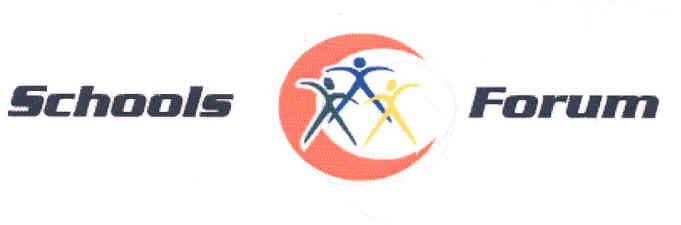 Meeting to be held at 1:00 pm on Wednesday 21st September, Wellington Suite, Tollbar Conference Centre AGENDA10/17 	Introductions and apologies11/17	Minutes and matters arising of the meeting held on 15th        March 201712/17	Review of the implementation of the 2017-18 Schools Funding Formula	(A summary report is attached together with a full version of the ESFA Report summarising the findings of how the different LA’s applied the 2017-18 Funding Formula)13/17         2016-17 Dedicated Schools Grant (DSG) outturn position and Contingency Balance 	(A report is attached outlining the 2016-2017 outturn position in respect of the DSG and the overall contingency now held)14/17	2018-19 Schools Funding Formula Arrangements 	(A report is attached outlining the key points from the Operational Guidance issued in August 2017 in respect of the above and their practical application as it effects the NEL formula)15/17  	Community Play Development Workers	(A report is attached outlining progress, outcomes and achievements together with future funding arrangements for this programme).16/17		Any other businessThis should be notified to the Chair prior to the commencement of the meeting.17/17	Date and time of next meeting                                                  Items for discussionBudget settlement 2018-19 update2018-19 Schools Funding Formula UpdateApproval of centrally retained and delegated/ de-delegated expenditureHigh Needs Place Return